Publicado en Madrid el 24/11/2022 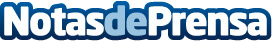 Los estudiantes de JUNIOR Esports participarán en el Concurso 'Reciclaje Salvaje' para conseguir un mundo más sostenibleDe la mano de VARTA Consumer Batteries, el objetivo es que el alumnado recolecte el mayor número posible de pilas usadas en un tiempo determinado. Las pilas deberán ser depositadas en las Cajas de Reciclaje VARTA que se instalarán en cada centro educativo participanteDatos de contacto:Beatriz Sánchez639 755 754Nota de prensa publicada en: https://www.notasdeprensa.es/los-estudiantes-de-junior-esports-participaran Categorias: Nacional Educación Sociedad Juegos Ecología Solidaridad y cooperación Sostenibilidad Gaming http://www.notasdeprensa.es